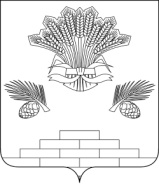 АДМИНИСТРАЦИЯ ЯШКИНСКОГО МУНИЦИПАЛЬНОГО РАЙОНАПОСТАНОВЛЕНИЕот «14» декабря 2018г. № 704-п  пгт ЯшкиноО разрешении ПАО «Ростелеком» на использование земельного участка без его предоставления и установления сервитутаРассмотрев заявление ПАО «Ростелеком», руководствуясь Земельным кодексом Российской Федерации, Градостроительным кодексом Российской Федерации, Федеральным законом от 25.10.2001 № 137-ФЗ «О введении в действие Земельного кодекса Российской Федерации», Постановлением Правительства Российской Федерации от 27.11.2014 № 1244 «Об утверждении правил выдачи разрешения на использование земель или земельного участка, находящихся в государственной или муниципальной собственности», Постановлением Правительства Российской Федерации от 03.12.2014 № 1300 «Об утверждении перечня видов объектов, размещение которых может осуществляться на землях или земельных участках, находящихся в государственной или муниципальной собственности, без предоставления земельных участков и установления сервитутов», постановлением Коллегии Администрации Кемеровской области от 01.07.2015 № 213 «Об утверждении Положения о порядке и условиях размещения объектов, размещение которых может осуществляться на землях или земельных участках, находящихся в государственной или муниципальной собственности, без предоставления земельных участков и установления сервитутов», Уставом Яшкинского муниципального района, администрация Яшкинского муниципального района постановляет: 1. Разрешить Публичному акционерному обществу «Ростелеком» (адрес места нахождения: 191002, г. Санкт-Петербург, ул. Достоевского, 15, ИНН 7707049388, ОГРН 1027700198767) использовать земельный участок, без его предоставления и установления сервитута, площадью части земельного участка, необходимой для размещения объекта, 287 кв.м., имеющего местоположение: Российская Федерация, Кемеровская область, Яшкинский муниципальный район, Ленинское сельское поселение, п. Ленинский, в границах земельного участка с кадастровым номером 42:19:0000000:765, относящегося к категории земель – «Земли населённых пунктов», в целях размещения объекта: «Волоконно-оптическая линия связи «Подключение больниц и поликлиник к скоростному интернету в Кемеровской области Сибирского Федерального округа Российской Федерации (линейные сооружения) на участке: ОС-38 д. Ботьево, ул. Победы, д. 1а – ОСЭ 34 Узел концентрации п. Ленинский, ул. Больничная, д. 4а – п. Ленинский, ул. Больничная, д. 13, Узел доступа ЛПУ УБ»».Координаты характерных точек границ земельного участка указаны в прилагаемой к заявлению схеме границ земель.                  2. В случае приведения к порче либо уничтожению плодородного слоя почвы в границах земельного участка, указанного в п.1 настоящего постановления, ПАО «Ростелеком» привести земельный участок в состояние, пригодное для его использования в соответствии с разрешенным использованием и выполнить необходимые работы по рекультивации данного земельного участка.3. Срок разрешения на использование земельного участка, государственная собственность на который не разграничена, без его предоставления и установления сервитута, 3 года с момента вступления в силу настоящего постановления.4. Направить копию данного постановления в Управление Федеральной службы государственной регистрации, кадастра и картографии по Кемеровской области в течение десяти дней со дня его подписания.5. Контроль за исполнением данного постановления возложить на заместителя главы Яшкинского муниципального района по строительству и имущественным отношениям А.Е. Дружинкина.6. Настоящее постановление вступает в силу с момента подписания.И.п. главы Яшкинскогомуниципального района                                                             А.Н. Рыбалко